MPOB/FMD/Bil. 9Nota:1.    Sila tanda            atau potong bagi bertanda *, di mana yang sesuai.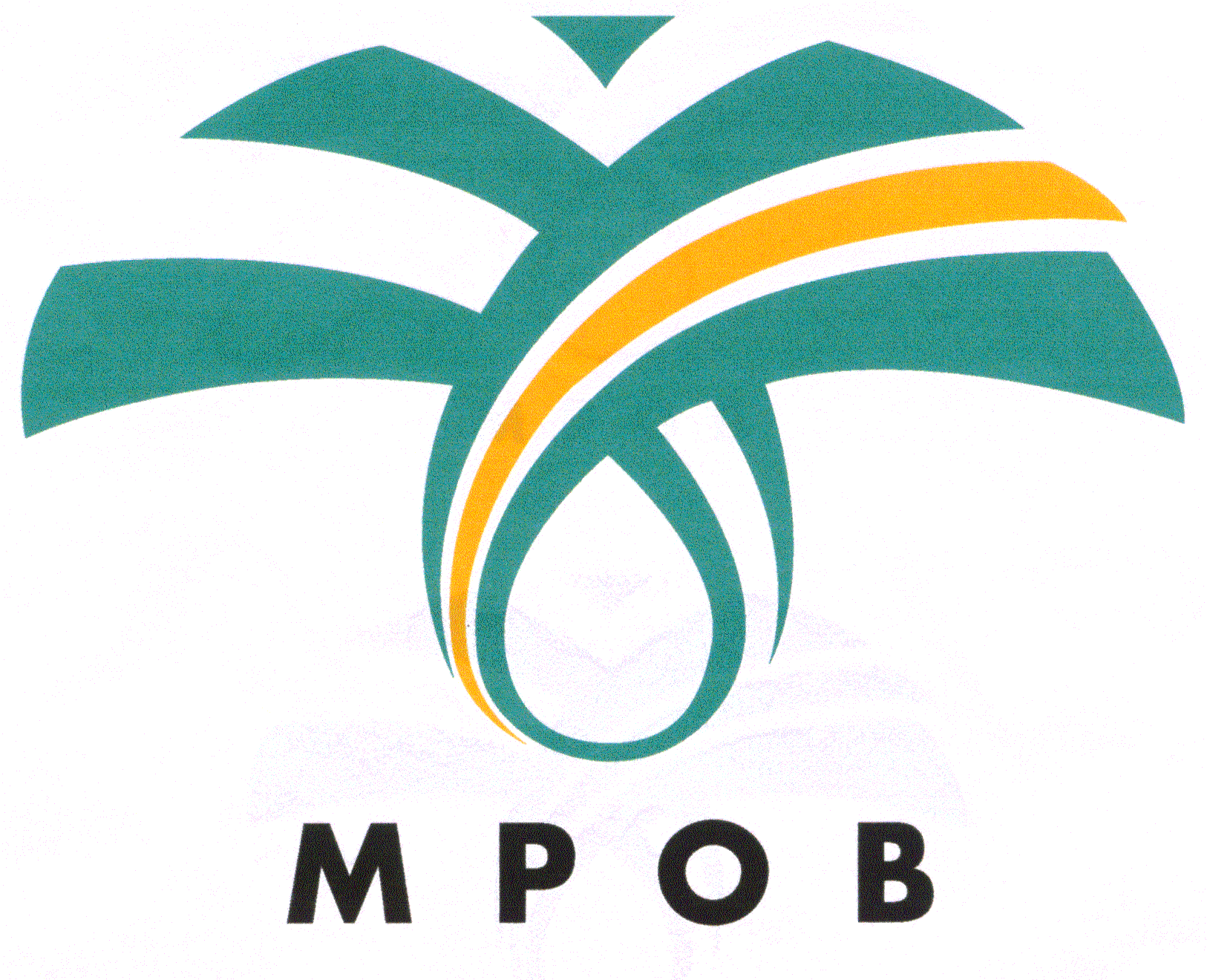 PERMOHONAN CUTIJenis Cuti:                          Rehat                    Gantian	     Tanpa Rekod                 Cuti sakit                Kecemasan		Lain-lain, sila nyatakan: ………………………………………………………………………...............Bilangan	: ....................... hari dari .................................  hingga /dan ........................................	Nama Pemohon		: ..................................................................................................................................................................No. Anggota                         	: ..................................................................................................................................................................Alamat Semasa Bercuti       	: ..................................................................................................................................................................		          : ..................................................................................................................................................................Telefon untuk dihubungi    	: ....................................................	Tarikh 			: ....................................................	                            Tandatangan : ..............................................B.	REKOD CUTI				C.	SOKONGAN PEGAWAI ATASAN/PENYELIA								Baki cuti tahun lepas 	: .....................................		              Disokong          atau                    Tidak disokong							Kelayakan cuti tahun ini	: .....................................		Jumlah	                                  : .....................................                                                                                                                   Tandatangan & Tarikh : .......................................................Cuti diambil tahun ini	: .....................................Baki kelayakan cuti		: .....................................	D.	KEPUTUSAN PERMOHONAN CUTI	Diluluskan atau         	Diluluskan      atau	Tidak diluluskanTandatangan Penyelaras Cuti & Tarikh : ........................                                                                                                                    Tandatangan & Tarikh : ......................................................							                *KP/TKP/PB/KU/KS/KPW/PS(Keratan ini diserah kepada pemohon)E.	JAWAPAN PERMOHONAN CUTI																						Kepada: ....................................................	......................................							Permohonan  cuti   *diluluskan /tidak diluluskan selama ………......................... hari dari ……..…….…..……. hingga ……………..…..…. Baki  cuti : ……………….. hari.														                                                                        Tandatangan & Tarikh : ……………………..................…...                                                                                                                                                                b/p Ketua Pengarah	F.	PEMBATALAN CUTI																							Saya *telah / akan hadir bekerja selama ……………..…..  hari pada …………..…………….  hingga …………………...…...dan  membatalkan cuti pada hari yang saya hadir.																					Tandatangan & Tarikh : ……………………………									G.	PENGESAHAN PEGAWAI ATASAN			H.	KEPUTUSAN PEMBATALAN CUTI													                          Disokong   atau     	 Tidak disokong                                                           Disokong  atau                 Tidak disokong			Tandatangan & Tarikh : …………………………....…			      Tandatangan & Tarikh : ........................................................							                       *KP/TKP/PB/KU/KS/KPW/PS(Keratan ini diserah kepada pemohon selepas kelulusan pembatalan cuti)I.	JAWAPAN PEMBATALAN CUTI								Kepada : ………………………………………………………………….						Pembatalan cuti *diluluskan / tidak diluluskan selama …….................. hari pada  ….…...……...….. hingga ………….…….........................	Baki cuti : …………………….. hari.								                                                                                                                    Tandatangan & Tarikh : ………..……….....................................						                                                                                            b/p Ketua Pengarah	